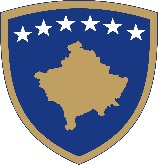 Republika e Kosovës  Republika Kosova-Republic of KosovoQeveria -Vlada - Government Ministria e Bujqësisë, Pylltarisë dhe Zhvillimit Rural - Ministarstvo Poljoprivrede, Šumarstva i Ruralnog Razvoja - Ministry of Agriculture, Forestry And Rural DevelopmentAgjencia për Zhvillimin e Bujqësisë/Agencija za Razvoj Poloprivrede/  Agriculture         Development AgencyFORMULARI PËR APLIKIM  -2016MASA 303: Përkrahje për GLV të përzgjedhura dhe RRZhR FORMULARI PËR APLIKIM  -2016MASA 303: Përkrahje për GLV të përzgjedhura dhe RRZhR FORMULARI PËR APLIKIM  -2016MASA 303: Përkrahje për GLV të përzgjedhura dhe RRZhR FORMULARI PËR APLIKIM  -2016MASA 303: Përkrahje për GLV të përzgjedhura dhe RRZhR FORMULARI PËR APLIKIM  -2016MASA 303: Përkrahje për GLV të përzgjedhura dhe RRZhR FORMULARI PËR APLIKIM  -2016MASA 303: Përkrahje për GLV të përzgjedhura dhe RRZhR FORMULARI PËR APLIKIM  -2016MASA 303: Përkrahje për GLV të përzgjedhura dhe RRZhR FORMULARI PËR APLIKIM  -2016MASA 303: Përkrahje për GLV të përzgjedhura dhe RRZhR  І. Emri i përfituesit GLV –se ose RZHR І. Emri i përfituesit GLV –se ose RZHR І. Emri i përfituesit GLV –se ose RZHR……………………………………………………………………………                 (Subjekti juridik dhe emri i personit kontaktues)……………………………………………………………………………(Komuna)……………………………………………………………………………                 (Subjekti juridik dhe emri i personit kontaktues)……………………………………………………………………………(Komuna)……………………………………………………………………………                 (Subjekti juridik dhe emri i personit kontaktues)……………………………………………………………………………(Komuna)……………………………………………………………………………                 (Subjekti juridik dhe emri i personit kontaktues)……………………………………………………………………………(Komuna)……………………………………………………………………………                 (Subjekti juridik dhe emri i personit kontaktues)……………………………………………………………………………(Komuna) І. Emri i përfituesit GLV –se ose RZHR І. Emri i përfituesit GLV –se ose RZHR І. Emri i përfituesit GLV –se ose RZHRRegjioni:Regjioni:Regjioni:Regjioni:Regjioni: І. Emri i përfituesit GLV –se ose RZHR І. Emri i përfituesit GLV –se ose RZHR І. Emri i përfituesit GLV –se ose RZHRKomuna:Komuna:Komuna:Komuna:Komuna: І. Emri i përfituesit GLV –se ose RZHR І. Emri i përfituesit GLV –se ose RZHR І. Emri i përfituesit GLV –se ose RZHRVendbanimi:Vendbanimi:Vendbanimi:Vendbanimi:Vendbanimi: І. Emri i përfituesit GLV –se ose RZHR І. Emri i përfituesit GLV –se ose RZHR І. Emri i përfituesit GLV –se ose RZHRNr. i rrugës:Nr. i rrugës:Nr. i rrugës:Nr. i rrugës:Nr. i rrugës: І. Emri i përfituesit GLV –se ose RZHR І. Emri i përfituesit GLV –se ose RZHR І. Emri i përfituesit GLV –se ose RZHRFahu postar:Fahu postar:Fahu postar:Fahu postar:Fahu postar: І. Emri i përfituesit GLV –se ose RZHR І. Emri i përfituesit GLV –se ose RZHR І. Emri i përfituesit GLV –se ose RZHRTelefoniTelefoniTelefoniTelefoniTelefoni І. Emri i përfituesit GLV –se ose RZHR І. Emri i përfituesit GLV –se ose RZHR І. Emri i përfituesit GLV –se ose RZHRFaksi Faksi Faksi Faksi Faksi  І. Emri i përfituesit GLV –se ose RZHR І. Emri i përfituesit GLV –se ose RZHR І. Emri i përfituesit GLV –se ose RZHRЕ-mailЕ-mailЕ-mailЕ-mailЕ-mail І. Emri i përfituesit GLV –se ose RZHR І. Emri i përfituesit GLV –se ose RZHR І. Emri i përfituesit GLV –se ose RZHRUeb faqjaUeb faqjaUeb faqjaUeb faqjaUeb faqjaІІ. Titulli  i Projektit ІІ. Titulli  i Projektit ІІ. Titulli  i Projektit ………………………………………………………………………………………………………………………………………………………………………………………………………………………………………………………………………………………………………………………………………………………………………………………………………………………………………………………………………………………………………………………………………………………………………………………………………………………………………………………………………………………………………………………………………………………………………………………………………………………………………………………………………………………………………………………………………………………………………………………………………………………………………………………………………………………………………………………………………………………………………………………………………………………………………………Vetëm për përdorim zyrtar  (të plotësohet nga zyrtarët  e AZHB-së):Vetëm për përdorim zyrtar  (të plotësohet nga zyrtarët  e AZHB-së):Vetëm për përdorim zyrtar  (të plotësohet nga zyrtarët  e AZHB-së):Vetëm për përdorim zyrtar  (të plotësohet nga zyrtarët  e AZHB-së):Vetëm për përdorim zyrtar  (të plotësohet nga zyrtarët  e AZHB-së):Vetëm për përdorim zyrtar  (të plotësohet nga zyrtarët  e AZHB-së):Vetëm për përdorim zyrtar  (të plotësohet nga zyrtarët  e AZHB-së):Vetëm për përdorim zyrtar  (të plotësohet nga zyrtarët  e AZHB-së):Numri unik regjistrues i projektit (NUR): …………………………….……………….Numri unik regjistrues i projektit (NUR): …………………………….……………….Numri unik regjistrues i projektit (NUR): …………………………….……………….Numri unik regjistrues i projektit (NUR): …………………………….……………….Numri unik regjistrues i projektit (NUR): …………………………….……………….Numri unik regjistrues i projektit (NUR): …………………………….……………….Numri unik regjistrues i projektit (NUR): …………………………….……………….Numri unik regjistrues i projektit (NUR): …………………………….……………….III. Data:III. Data:________________ (dd/mm/vvvv)________________ (dd/mm/vvvv)________________ (dd/mm/vvvv)________________ (dd/mm/vvvv)________________ (dd/mm/vvvv)________________ (dd/mm/vvvv)IV. Koha:IV. Koha:__________ (ora dhe minuta, të plotësohet vetëm kur aplikacioni të jetë kompletuar)__________ (ora dhe minuta, të plotësohet vetëm kur aplikacioni të jetë kompletuar)__________ (ora dhe minuta, të plotësohet vetëm kur aplikacioni të jetë kompletuar)__________ (ora dhe minuta, të plotësohet vetëm kur aplikacioni të jetë kompletuar)__________ (ora dhe minuta, të plotësohet vetëm kur aplikacioni të jetë kompletuar)__________ (ora dhe minuta, të plotësohet vetëm kur aplikacioni të jetë kompletuar)V. Aplikacioni është kompletuarV. Aplikacioni është kompletuar                   PO                                                 JO                    PO                                                 JO                    PO                                                 JO                    PO                                                 JO                    PO                                                 JO                    PO                                                 JO Vetëm për përdorim zyrtar  (të plotësohet nga zyrtarët  e AZHB-së ):Vetëm për përdorim zyrtar  (të plotësohet nga zyrtarët  e AZHB-së ):Vetëm për përdorim zyrtar  (të plotësohet nga zyrtarët  e AZHB-së ):Vetëm për përdorim zyrtar  (të plotësohet nga zyrtarët  e AZHB-së ):Vetëm për përdorim zyrtar  (të plotësohet nga zyrtarët  e AZHB-së ):Vetëm për përdorim zyrtar  (të plotësohet nga zyrtarët  e AZHB-së ):Vetëm për përdorim zyrtar  (të plotësohet nga zyrtarët  e AZHB-së ):Vetëm për përdorim zyrtar  (të plotësohet nga zyrtarët  e AZHB-së ):______________________________________________________________________________________________________________________________________________________________________________________________________________________________(nënshkrimi i aplikuesit)(nënshkrimi i aplikuesit)(nënshkrimi i aplikuesit)(nënshkrimi i aplikuesit)(nënshkrimi i aplikuesit)(nënshkrimi i zyrtarit të AZHB-së)(nënshkrimi i zyrtarit të AZHB-së)VI. Përshkrimi i aplikantitVI. Përshkrimi i aplikantitVI. Përshkrimi i aplikantitVI. Përshkrimi i aplikantitVI. Përshkrimi i aplikantitVI. Përshkrimi i aplikantitVI. Përshkrimi i aplikantitVI. Përshkrimi i aplikantitPër Personat (entitetet) Juridike GLV:Për Personat (entitetet) Juridike GLV:Për Personat (entitetet) Juridike GLV:Për Personat (entitetet) Juridike GLV:Për Personat (entitetet) Juridike GLV:Për Personat (entitetet) Juridike GLV:Për Personat (entitetet) Juridike GLV:Për Personat (entitetet) Juridike GLV:Numri Regjistrues i GLV-së RR ZHR Numri Regjistrues i GLV-së RR ZHR Numri Regjistrues i GLV-së RR ZHR Numri Regjistrues i GLV-së RR ZHR Numri Regjistrues i GLV-së RR ZHR Numri Regjistrues i GLV-së RR ZHR Numri Regjistrues i GLV-së RR ZHR Numri Regjistrues i GLV-së RR ZHR Statusi Juridik  Për të gjithë aplikantët:Për të gjithë aplikantët:Për të gjithë aplikantët:Për të gjithë aplikantët:Për të gjithë aplikantët:Për të gjithë aplikantët:Për të gjithë aplikantët:Për të gjithë aplikantët:BankaEmri i bankës:Emri i bankës:Emri i bankës:Emri i bankës:Emri i bankës:Emri i bankës:Emri i bankës:BankaIBAN:IBAN:IBAN:IBAN:IBAN:IBAN:IBAN:BankaXhirrollogaria e bankës Xhirrollogaria e bankës Xhirrollogaria e bankës Xhirrollogaria e bankës Xhirrollogaria e bankës Xhirrollogaria e bankës Xhirrollogaria e bankës BankaAdresa:Adresa:Adresa:Adresa:Adresa:Adresa:Adresa:Personi i fizik apo i Autorizuar   Emri  …………………………Emri  i Babës  …………………………Mbiemri ………………………….Numri i Identifikues Nr. i kartëssë Identifikimit Е-mail:……………………………………………………………..Numri i Identifikues Nr. i kartëssë Identifikimit Е-mail:……………………………………………………………..Numri i Identifikues Nr. i kartëssë Identifikimit Е-mail:……………………………………………………………..Numri i Identifikues Nr. i kartëssë Identifikimit Е-mail:……………………………………………………………..Numri i Identifikues Nr. i kartëssë Identifikimit Е-mail:……………………………………………………………..Numri i Identifikues Nr. i kartëssë Identifikimit Е-mail:……………………………………………………………..Numri i Identifikues Nr. i kartëssë Identifikimit Е-mail:……………………………………………………………..VII.     Numri i projekteve të mbështetura nën këtë masë .VII.     Numri i projekteve të mbështetura nën këtë masë .VII.     Numri i projekteve të mbështetura nën këtë masë .VII.     Numri i projekteve të mbështetura nën këtë masë .VII.     Numri i projekteve të mbështetura nën këtë masë .VII.     Numri i projekteve të mbështetura nën këtë masë .VII.     Numri i projekteve të mbështetura nën këtë masë .VII.     Numri i projekteve të mbështetura nën këtë masë .GLV-ja  -RrZHR ka marrë mbështetje në kuadër të kësajë maseGLV-ja  -RrZHR ka marrë mbështetje në kuadër të kësajë maseGLV-ja  -RrZHR ka marrë mbështetje në kuadër të kësajë maseGLV-ja  -RrZHR ka marrë mbështetje në kuadër të kësajë maseGLV-ja  -RrZHR ka marrë mbështetje në kuadër të kësajë maseGLV-ja  -RrZHR ka marrë mbështetje në kuadër të kësajë mase      Po                       Jo      Po                       JoNumri i projekteve të mbështetura më parë Numri i projekteve të mbështetura më parë Numri i projekteve të mbështetura më parë Numri i projekteve të mbështetura më parë Numri i projekteve të mbështetura më parë Numri i projekteve të mbështetura më parë GLV-ja-RrZHR  aplikoj për mbështetje në kuadër të kësajë maseGLV-ja-RrZHR  aplikoj për mbështetje në kuadër të kësajë maseGLV-ja-RrZHR  aplikoj për mbështetje në kuadër të kësajë maseGLV-ja-RrZHR  aplikoj për mbështetje në kuadër të kësajë maseGLV-ja-RrZHR  aplikoj për mbështetje në kuadër të kësajë maseGLV-ja-RrZHR  aplikoj për mbështetje në kuadër të kësajë masePër ____________ kohëPër ____________ kohëIX.      Përshkrimi i mbështetjes së marrë financiareIX.      Përshkrimi i mbështetjes së marrë financiareIX.      Përshkrimi i mbështetjes së marrë financiareIX.      Përshkrimi i mbështetjes së marrë financiareIX.      Përshkrimi i mbështetjes së marrë financiareIX.      Përshkrimi i mbështetjes së marrë financiareIX.      Përshkrimi i mbështetjes së marrë financiareIX.      Përshkrimi i mbështetjes së marrë financiare Mbështetja e parë financiare e marrë në kuadër të kësajë mase Mbështetja e parë financiare e marrë në kuadër të kësajë mase Mbështetja e parë financiare e marrë në kuadër të kësajë mase Mbështetja e parë financiare e marrë në kuadër të kësajë mase Mbështetja e parë financiare e marrë në kuadër të kësajë mase Mbështetja e parë financiare e marrë në kuadër të kësajë mase…………………EuroNr. i Kontratës _________/___________(data)…………………EuroNr. i Kontratës _________/___________(data) Mbështetja e  dytë financiare e marrë në kuadër të kësajë mase Mbështetja e  dytë financiare e marrë në kuadër të kësajë mase Mbështetja e  dytë financiare e marrë në kuadër të kësajë mase Mbështetja e  dytë financiare e marrë në kuadër të kësajë mase Mbështetja e  dytë financiare e marrë në kuadër të kësajë mase Mbështetja e  dytë financiare e marrë në kuadër të kësajë mase…………………EuroNr. i Kontratës _________/___________(data))…………………EuroNr. i Kontratës _________/___________(data))Shuma e përgjithshme e mbështetjes financiare të marrë në kuadër të kësajë mase deri më tani:	Shuma e përgjithshme e mbështetjes financiare të marrë në kuadër të kësajë mase deri më tani:	Shuma e përgjithshme e mbështetjes financiare të marrë në kuadër të kësajë mase deri më tani:	Shuma e përgjithshme e mbështetjes financiare të marrë në kuadër të kësajë mase deri më tani:	Shuma e përgjithshme e mbështetjes financiare të marrë në kuadër të kësajë mase deri më tani:	Shuma e përgjithshme e mbështetjes financiare të marrë në kuadër të kësajë mase deri më tani:	……………………………………………… Euro……………………………………………… EuroX.   Deklaratat	X.   Deklaratat	X.   Deklaratat	X.   Deklaratat	X.   Deklaratat	X.   Deklaratat	X.   Deklaratat	X.   Deklaratat	Duke firmosur këtë formular për aplikim,Unë deklaroj, se:Të gjitha të dhënat, informatat dhe dokumentacionin, të cilin unë kam paraqitur në këtë formular për  aplikim janë të vërteta.GLV- RrZHR  obligohet se do të:Shfrytëzoj investimet konform projektit të dorëzuar me aplikacion (dhe të mos shes, financoj, heqë dorë nga ato);Të bëjë kthimin e grantit të pranuar nëse nuk veproj në përputhje me kushtet e kontratës:Duke firmosur këtë formular për aplikim,Unë deklaroj, se:Të gjitha të dhënat, informatat dhe dokumentacionin, të cilin unë kam paraqitur në këtë formular për  aplikim janë të vërteta.GLV- RrZHR  obligohet se do të:Shfrytëzoj investimet konform projektit të dorëzuar me aplikacion (dhe të mos shes, financoj, heqë dorë nga ato);Të bëjë kthimin e grantit të pranuar nëse nuk veproj në përputhje me kushtet e kontratës:Duke firmosur këtë formular për aplikim,Unë deklaroj, se:Të gjitha të dhënat, informatat dhe dokumentacionin, të cilin unë kam paraqitur në këtë formular për  aplikim janë të vërteta.GLV- RrZHR  obligohet se do të:Shfrytëzoj investimet konform projektit të dorëzuar me aplikacion (dhe të mos shes, financoj, heqë dorë nga ato);Të bëjë kthimin e grantit të pranuar nëse nuk veproj në përputhje me kushtet e kontratës:Duke firmosur këtë formular për aplikim,Unë deklaroj, se:Të gjitha të dhënat, informatat dhe dokumentacionin, të cilin unë kam paraqitur në këtë formular për  aplikim janë të vërteta.GLV- RrZHR  obligohet se do të:Shfrytëzoj investimet konform projektit të dorëzuar me aplikacion (dhe të mos shes, financoj, heqë dorë nga ato);Të bëjë kthimin e grantit të pranuar nëse nuk veproj në përputhje me kushtet e kontratës:Duke firmosur këtë formular për aplikim,Unë deklaroj, se:Të gjitha të dhënat, informatat dhe dokumentacionin, të cilin unë kam paraqitur në këtë formular për  aplikim janë të vërteta.GLV- RrZHR  obligohet se do të:Shfrytëzoj investimet konform projektit të dorëzuar me aplikacion (dhe të mos shes, financoj, heqë dorë nga ato);Të bëjë kthimin e grantit të pranuar nëse nuk veproj në përputhje me kushtet e kontratës:Duke firmosur këtë formular për aplikim,Unë deklaroj, se:Të gjitha të dhënat, informatat dhe dokumentacionin, të cilin unë kam paraqitur në këtë formular për  aplikim janë të vërteta.GLV- RrZHR  obligohet se do të:Shfrytëzoj investimet konform projektit të dorëzuar me aplikacion (dhe të mos shes, financoj, heqë dorë nga ato);Të bëjë kthimin e grantit të pranuar nëse nuk veproj në përputhje me kushtet e kontratës:Duke firmosur këtë formular për aplikim,Unë deklaroj, se:Të gjitha të dhënat, informatat dhe dokumentacionin, të cilin unë kam paraqitur në këtë formular për  aplikim janë të vërteta.GLV- RrZHR  obligohet se do të:Shfrytëzoj investimet konform projektit të dorëzuar me aplikacion (dhe të mos shes, financoj, heqë dorë nga ato);Të bëjë kthimin e grantit të pranuar nëse nuk veproj në përputhje me kushtet e kontratës:Duke firmosur këtë formular për aplikim,Unë deklaroj, se:Të gjitha të dhënat, informatat dhe dokumentacionin, të cilin unë kam paraqitur në këtë formular për  aplikim janë të vërteta.GLV- RrZHR  obligohet se do të:Shfrytëzoj investimet konform projektit të dorëzuar me aplikacion (dhe të mos shes, financoj, heqë dorë nga ato);Të bëjë kthimin e grantit të pranuar nëse nuk veproj në përputhje me kushtet e kontratës:XII. Data / Nënshkrimi XII. Data / Nënshkrimi XII. Data / Nënshkrimi XII. Data / Nënshkrimi XII. Data / Nënshkrimi XII. Data / Nënshkrimi XII. Data / Nënshkrimi XII. Data / Nënshkrimi Data — muaji — viti    ……/…………/……………..                           Data — muaji — viti    ……/…………/……………..                           Data — muaji — viti    ……/…………/……………..                           Data — muaji — viti    ……/…………/……………..                           ………………..…………….………………………/………………….(Emri, mbiemri dhe nënshkrimi)………………..…………….………………………/………………….(Emri, mbiemri dhe nënshkrimi)………………..…………….………………………/………………….(Emri, mbiemri dhe nënshkrimi)………………..…………….………………………/………………….(Emri, mbiemri dhe nënshkrimi)